   Prove that the characteristic functions of subsets satisfy the following    properties :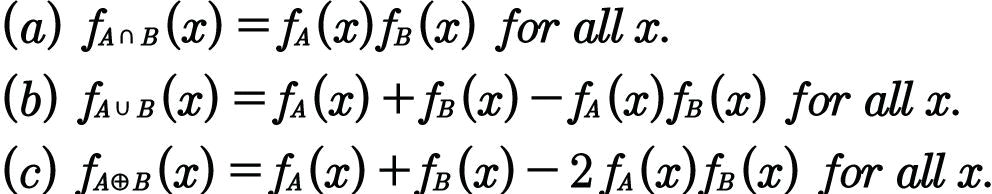 